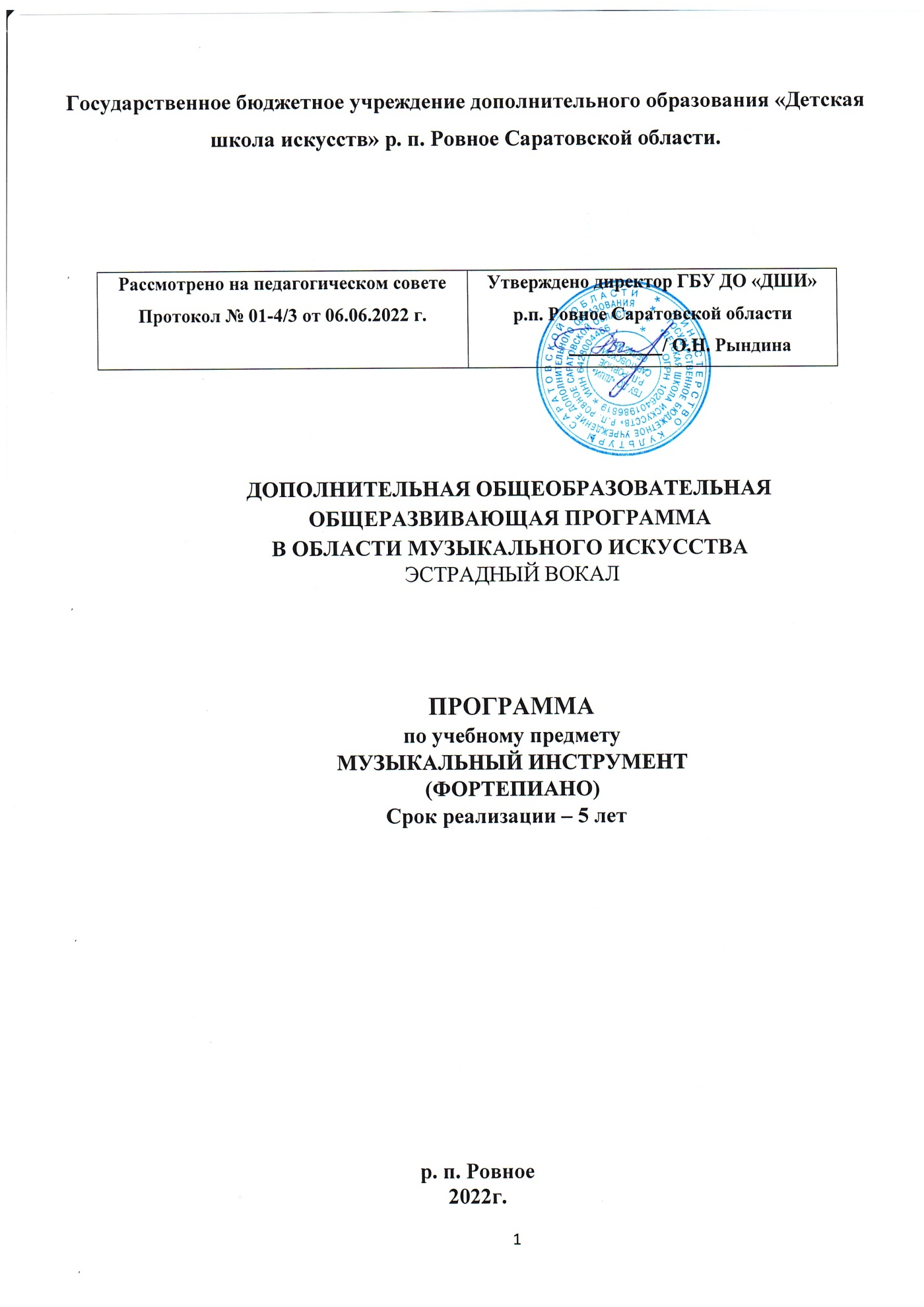 Разработчик: М. В. Гусейнова, преподаватель 1 квалификационной категории отделения «Хоровое пение» ГБУ ДО «Детская школа искусств» р. п. Ровное Саратовской областиРецензент: Ж. А. Такшаитова, заместитель директора по УВР, преподаватель высшей  квалификационной категории ГБУ ДО «Детская школа искусств» р. п. Ровное Саратовской областиСтруктура программы учебного предмета Пояснительная записка Характеристика учебного предмета, его место и роль в           образовательном процессе Срок реализации учебного предмета Объем учебного времени, предусмотренный учебным планом    образовательного учреждения на реализацию учебного предмета Сведения о затратах учебного времени  Форма проведения учебных аудиторных занятий Цель и задачи учебного предмета Структура программы учебного предмета Методы обучения  Описание материально-технических условий реализации учебного     предмета Содержание учебного предмета  	 	 	 	 	 Учебно-тематический план Годовые требования Требования к уровню подготовки обучающихся  	 	 Требования к уровню подготовки на различных этапах обучения Формы и методы контроля, система оценок  	 	 	  Аттестация: цели, виды, форма, содержание; Критерии оценки Методическое обеспечение учебного процесса 	 	 	 Список литературы и средств обучения  Методическая литература Учебная литература Средства обучения ПОЯСНИТЕЛЬНАЯ ЗАПИСКА В системе образовательных программ дополнительного образования детей данная программа по предмету «Общее фортепиано» (предмет по выбору) с уровнем реализации 5 лет для обучения детей на отделении музыкального искусства (инструментальных и вокальных специализаций), имеет художественно-эстетическую направленность и включает в себя художественно-эстетическое воспитание и общее музыкальное образование. Для создания рабочей программы по предмету «Общее фортепиано» за основу взята программа по предмету «Музыкальный инструмент» (фортепиано) для ДМШ (музыкальных отделений школ искусств), утвержденная Министерством культуры СССР всесоюзным методическим кабинетом по учебным заведениям искусств и культуры 1988г.  Новизна данной программы заключается в обосновании содержания обучения игре на инструменте по каждому классу, отработан репертуар, подобран с учетом способностей и возможностей ребенка, отсутствуют жесткие регламентации по уровню трудности произведений Актуальность данной программы определяется с одной стороны, востребованностью предмета общего фортепиано, как предмета по выбору на инструментальных отделениях, а с другой стороны, решением в образовательном процессе тех современных художественно-эстетических, духовно-нравственных задач, которые определены в концепции развития художественного образования и в образовательной программе школы. Обучение на фортепиано позволяет создать условия для интеллектуального, художественно-эстетического и всестороннего развития личности             Педагогическая целесообразность программы связана с необходимостью создания новых, более гибких подходов к содержанию музыкально-творческого развития юных граждан, новых моделей обучения, способных реализовать весь комплекс задач музыкального образования с детьми разной степени одаренности. В соответствии с определенными целями и задачами обучения, в работе по предмету общее фортепиано используется общее эстетическое (инструментальное музицирование) направление. Определяющим фактором контроля становится целесообразный подбор педагогического репертуара, нацеленного на общемузыкальное развитие и приобщение ребенка к любительскому музицированию («игре для себя»), построение учебного процесса так, чтобы овладение им нашло свое практическое применение в жизни обучающегося, как во время обучения, так и после окончания школы. Следовательно, репертуар следует выбирать любимый детьми, доступный. При    появлении    повышенного    интереса, развитии    способностей    и    уровня исполнительского мастерства происходит естественная корректировка в обучении. Направление работы с обучающимися определяется педагогом по принципу целесообразности. Цель программы: - воспитание гармонически развитой личности, подготовленного слушателя, активного потребителя духовных ценностей, способного к обоснованному суждению, владеющего навыками самостоятельного музицирования. Задачи программы: обучить детей самостоятельно разбирать и выразительно исполнять произведения из репертуара ДШИ; освоить необходимый минимум знаний, умений, навыков по предмету; развить у обучающихся эмоциональный, интеллектуальный уровень посредством приобщения к лучшим образцам музыкального искусства; познавательный интерес к мировой художественной культуре; сформировать навыки учебной деятельности; воспитать просвещенного ценителя и слушателя музыки, с отношением к музыке как к выразительному искусству. Отличительные особенности: Данная рабочая программа является адаптированной к условиям данной ДШИ и представляет собой курс «Общего фортепиано», ориентированный на контингент обучающихся и особенности образовательного процесса данной школы искусств. Сроки реализации программы: Программа рассчитана на 5- летний срок обучения. Возраст обучающихся 8-16 лет. В соответствии с учебным планом, на предмет по выбору «Музыкальный инструмент. Фортепиано» отводится 34 часа в год, из расчета - 1 часа в неделю. Содержание работы: освоение посильно классического и вспомогательного учебного материала (танцевального, песенного, обработок и др.); развитие слуха, ритма, памяти; чтение нот с листа; освоение навыков аккомпанемента; освоение технических формул; подбор 	по 	слуху; 	целенаправленное 	слушание 	музыки (концерты, 	записи); 	посещение 	тематических 	вечеров (знакомство с творчеством композиторов, беседы о музыкальных жанрах). Форма и режим занятий: урок (индивидуальный).  Методы обучения: игровой, метод сравнения; метод примеров, практический показ; словесный    метод (объяснение, убеждение, поощрения    и    одобрения, инструкции выполнения заданий). Широкое 	внедрение 	в 	образовательном 	процессе 	имеет 	педагогика сотрудничества, технологии 	индивидуального, дифференцированного, развивающего обучения, личностно-ориентированного подхода, педагогика успеха. Основные формы контроля: текущий - опрос, анализ работы (рефлексия) и наблюдение, оценка на уроке за выполнение домашнего задания и работу на занятии; промежуточный - контрольный урок, который проводится в конце 1 и    2 полугодия, результаты    которого    оцениваются    по    пятибалльной системе комиссией.  итоговой аттестацией является зачёт, который проводится в конце обучения. Ожидаемые результаты и способы определения их результативности: обучающийся 	должен 	иметь 	сформированный 	комплекс 	духовно- нравственных, 	эстетических 	качеств, 	художественный 	вкус, 	эстетическое отношение к действительности; самостоятельно 	разучивать 	и 	грамотно, 	выразительно 	исполнять 	на фортепиано произведения из репертуара ДШИ; сформировать       навыки       чтения       нот       с       листа, подбора       по       слуху, транспонирования; навыки игры в ансамбле; уметь 	словесно 	охарактеризовать 	исполняемые 	в 	классе 	музыкальные произведения; ознакомиться с творчеством выдающихся композиторов; -ознакомиться 	с 	музыкальными 	жанрами, формами, наиболее употребительными терминами; уметь применять теоретические знания в исполнительской практике.  Критерии оценивания используемых умений и навыков Знание нотного текста. Метроритмическая организация. Точное исполнение штрихов. Динамическое развитие. Грамотная фразировка, целостность формы, интонирование. Организация игрового аппарата, координация движений, артикуляция. Отношение 	к 	исполняемому 	произведению, выразительность, музыкальность. Соответствие темпа исполняемого произведения, стиля, жанра. Исполнительская воля, сценическая выдержка. Динамика роста исполнительского мастерства.  Принцип выставления оценки: поощрение, оценка – как вознаграждение за труд и   наличие роста в исполнительском мастерстве. Годовые требования. Основу требований в каждом классе составляют рекомендации типовой программы ДШИ, утвержденные Управлением учебных заведений Министерства культуры России. Они дополняются новыми элементами и используются в разумной пропорциональности и целесообразности, которая обеспечивает качество учебного процесса и отвечает задачам и целям данного направления в развитии обучающихся, а именно: включение в учебные планы обучающихся помимо классического учебного репертуара, доступного эстрадного репертуара, джазовых пьес, ансамблей, легких обработок, классических произведений   с учетом пожеланий обучающихся.  УЧЕБНО-ТЕМАТИЧЕСКИЙ   ПЛАН 1год обучения В течение учебного года обчающийся должен пройти 10-12 различных по форме музыкальных произведений: народные, детские песни, пьесы с элементами полифонии, вариации, ансамбли. Гаммы мажорные: До, Соль, ФА отдельно каждой рукой в 2 октавы. Трезвучия аккордами по 3 звука с обращениями каждой рукой отдельно. Чтение с листа: легчайших произведений каждой рукой отдельно. Подбор по слуху: небольших попевок (4 – 6 звуков), подбор выученной песенки от различных белых клавиш. 2 год обучения В     течение     года     обучающийся     должен     пройти     10     различных     по     форме музыкальных произведений классического репертуара: 2 пьесы полифонического склада; 1произведение крупной формы;  3 этюда или пьесы подвижного характера на различные виды техники; 2 разнохарактерные пьесы; 1 ансамбль. Гаммы: мажорные: До, Ре, Соль, Фа, Си бемоль в две октавы в прямом и противоположном движении двумя руками. Минорные гаммы: ля, ми, ре (3 вида) в прямом движении отдельно каждой рукой. Тонические трезвучия с обращениями аккордами по 3 звука отдельно каждой рукой. Игра трезвучий главных ступеней в данных гаммах.       Чтение с листа наиболее легких мелодий по возможности с простейшим сопровождением в виде опорных звуков гармоний в басу, освоение простейших   ритмических фигур. Подбор по слуху простых мелодий, транспонирование.3 год обучения  В    течение    учебного    года    обучающийся   должен    пройти    10    –    12    произведений классического репертуара: 1полифоническая пьеса; 1 произведение крупной формы; 3 разнохарактерные пьесы; 2 – 3 этюда; 1 ансамбль. Гаммы мажорные: до 3 диезов и двух бемолей в прямом движении в две октавы двумя руками, в противоположном – с симметричной аппликатурой. Минорные ля, ми, ре, соль (натуральный, гармонический, мелодический), в прямом движении двумя руками в две октавы. Тонические трезвучия с обращениями аккордами по 3 звука двумя руками, арпеджио короткие по 4 звука и длинные отдельно каждой рукой. Хроматические гаммы в 2 октавы каждой рукой отдельно. Чтение с листа доступного материала двумя руками с минимальным количеством знаков, освоение более сложных ритмических фигур. Подбор по слуху знакомых мелодий, подбор аккомпанемента. 4 год обучения В    течение    учебного    года    обучающийся    должен    пройти    10    –    12    произведений классического репертуара: 1 – 2 полифонические пьесы; 1 произведение крупной формы; 2 разнохарактерные пьесы, 2 этюда; 2 ансамбля. Гаммы мажорные: до 4-х диезов и 2-х бемолей в четыре октавы двумя руками, в противоположном движении – с симметричной аппликатурой. Минорные: ля, ми, ре, соль, до в противоположном движении двумя руками в четыре октавы. Аккорды по трем звукам двумя руками в четыре октавы. Арпеджио короткие и длинные двумя руками по возможности в четыре октавы в 3 – 4 гаммах. Хроматические гаммы двумя руками в прямом движении. Чтение с листа: совершенствование ранее приобретенных навыков. Подбор по слуху доступных популярных мелодий и подбор к нему аккомпанемента, продолжение освоения различных фактурных вариантов аккомпанемента, освоение новых гармонических оборотов в пределах возможностей учащегося, освоение буквенных обозначений аккордов. 5 год обучения В    течение    учебного    года    обучающийся   должен    пройти    8    –    10    произведений классического репертуара: 1 – 2 полифонические пьесы; 1 произведение крупной формы; 2 разнохарактерные пьесы; 2 этюда; 1 ансамбль. Гаммы мажорные: до 5 диезов и 3-х бемолей в прямом движении в четыре октавы, в противоположном движении – с симметричной аппликатурой. Минорные: до 3 знаков в прямом движении. Аккорды по 3 звука двумя руками в четыре октавы по 4 звука – отдельно каждой рукой. Арпеджио короткие и длинные двумя руками, ломанные – отдельно каждой рукой. Хроматические гаммы в прямом движении в 4 октавы двумя руками. Чтение с листа, подбор по слуху, транспонирование-совершенствование ранее приобретенных навыков. IV. Формы и методы контроля, система оценок 	1. 	Аттестация: цели, виды, форма, содержание .Оценка качества реализации программы "Фортепиано" включает в себя текущий контроль успеваемости, промежуточную аттестацию обучающихся. Текущий контроль направлен на поддержание учебной дисциплины, на ответственную подготовку домашнего задания, правильную организацию самостоятельной работы, имеет воспитательные цели, носит стимулирующий характер. Текущий контроль над работой ученика осуществляет преподаватель, отражая в оценках достижения ученика, темпы его продвижения в освоении материала, качество выполнения заданий и т. п. Одной из форм текущего контроля может стать контрольный урок без присутствия комиссии. На основании результатов текущего контроля, а также учитывая публичные выступления на концерте или открытом уроке, выставляется четвертная отметка. Текущая аттестация проводится за счет времени аудиторных занятий на всем протяжении обучения. Промежуточная аттестация проводится в конце каждого полугодия также за счет аудиторного времени. Форма ее проведения - контрольный урок, зачет с приглашением комиссии и выставлением оценки. Обязательным условием является методическое обсуждение результатов выступления ученика, оно должно носить аналитический, рекомендательный характер, отмечать успехи и перспективы развития ребенка. Промежуточная аттестация отражает результаты работы ученика за данный период времени, определяет степень успешности развития обучающегося на данном этапе обучения. Концертные публичные выступления также могут быть засчитаны как промежуточная аттестация. По итогам проверки успеваемости выставляется оценка с занесением ее в журнал, ведомость, индивидуальный план, дневник обучающегося. Оценка за год ставится по результатам всех публичных выступлений, включая участие в концертах, конкурсах. На зачетах и контрольных уроках в течение года должны быть представлены различные формы исполняемых произведений: полифония, этюды, пьесы, ансамбли, части произведений крупных форм.  На протяжении всего периода обучения во время занятий в классе, а также на технических зачетах, преподавателем осуществляется проверка навыков чтения с листа нетрудного нотного текста, а также проверка исполнения гамм, аккордов, арпеджио в соответствии с программными требованиями. 2. Критерии оценок Для аттестации обучающихся создаются фонды оценочных средств, которые включают в себя методы и средства контроля, позволяющие оценить приобретенные знания, умения и навыки.   Критерии оценки качества исполнения  По итогам исполнения программы на зачете, академическом прослушивании выставляется оценка по пятибалльной шкале: Таблица 3 СПИСОК ЛИТЕРАТУРЫ Методическая литература 1.Алексеев А. Методика обучения игре на фортепиано М. 1978 2.Алексеев А. О воспитании музыканта-исполнителя Сов. музыка, 1980 3.Артоболевская А.Д. Первая встреча с музыкой М. 1986 4.Аскарова О. Б. Методические рекомендации для преподавателей по классу фортепиано. Тюмень 2008 5.Баренбойм Л. Путь к музицированию Л. 1973 6.Баринова М. О развитии творческих способностей ученика М. 1973 7.Браудо М. Об изучении клавирных сочинений Баха в музыкальной школе Л. 1965 8.Дельнова В. Развитие фортепианной техники в младших классах ДМШ 1972 9.Кременштейн Б. Педагогика Г.Г. Нейгауза М. 1984 10.Либерман Е. Работа над фортепианной техникой М. 1971 11.Лубомудрова Н. Методика обучения игре на фортепиано М. 1982 12.Ляховитская С. О педагогическом мастерстве Л. 1963 13.Мартинсен К. Индивидуальная фортепианная техника М. 1978 14.Нейгауз Г. Об искусстве фортепианной игры, М. 1984 Дидактическое обеспечение программы Артоболевская А.Д. Первая встреча с музыкой (1,2 части) М. «Советский композитор», 1986 Анастасьева И.  Хрестоматия фортепианного ансамбля Ростов-на-Дону «Феникс», 2004 Барсукова С. Азбука игры на фортепиано, Ростов-на-Дону «Феникс», 2007 Барсукова С. Веселые нотки-пьесы для фортепиано 3-4 кл (1-2 выпуски), Ростов-наДону «Феникс», 2008 Бах И.С. Нотная тетрадь А.М. Бах, М. «Музыка», 1973 Бах И.С. Прелюдии и фуги. Инвенции, М. «Музыка», 1987 Беркович И. Фортепианная игра, Киев «Музична Украина», 1968 Березовский Б. Пьеса русских, советских и зарубежных композиторов для ДМШ вып.5, Л. «Музыка», 1987 Барсукова  С.  Музыкальная мозаика  вып.  1-6, Ростов-на-Дону «Феникс», 2003 Барахтина     Ю.     Музицирование     для     детей     и     взрослых,  Новосибирск «Окарина», 2007 Бонин  С. и  Жаров В. Старинные и русские романсы, Донецк  «Сталкер», 2003 Ганон Г. Упражнения, М. «Музыка», 1987 Глиэр   Альбом пьес, М. «Музыка», 1969 Гнесина Е. Фортепианная азбука, М. «Музыка», 1980 Гречанинов А. Детский альбом, М. «Музыка», 1980 Григоренко   Пьесы   1-3 кл. Киев «Музична Украина», 1968 Голованова С. Произведения крупной формы, М. «Музыка», 1980 Диабелли   Сонатины, М. «Музыка», 1985 Игнатьев В. Я музыкантом стать хочу 1-2 ч., Л. «Советский композитор», 1986 Клементи М. Сонатины, М. «Музыка», 1965 Кулау С. Сонатины, М. «Музыка», 1965 Лешинская Н. Малыш за роялем, Ростов-на-Дону «Феникс», 2003 Мордасов Н. Сборник джазовых пьес, Ростов-на-Дону «Феникс», 2006 Майкапар С. Бирюльки, М. «Музыка», 1965 Майкапар С. Маленькие новеллетты, М. «Музыка», 1980 Милич Б. Фортепиано 1-5 кл. Киев «Музична Украина», 1987 Милич Б. Начинающему пианисту Киев «Музична Украина», 1987 Моцарт В. Сонатины, М. «Музыка», 1965 Соколова Н. Ребенок за роялем Ростов-на-Дону «Феникс», 2003 Чайковский П. Детский альбом, М. «Музыка», 1973 Черни-Гермер К. Этюды, М. «Музыка», 1973 Чимароза Д. Сонаты, М. «Музыка», 1965 Шуман   Альбом для юношества, М. «Музыка», 1980 Дополнительная литература 1.О. Геталова, И. Визная. В музыку с радостью «Композитор» С.-П., 2002г. 2.Учитель,   ученик, рояль.   Пособие   для   начинающих   играть   и   петь.   «Союз художников» С.-П., 2002г. 3.Буратино      за      фортепиано.      Популярные      детские      песни.      Облегченное переложение Г.И. Фиртича   В 1 – 5 «Композитор» С.-П., 1998г. 4.Копилка. Переложение популярных мелодий для фортепиано А. Лукиных 1,2,3Воткинск, 1993г. 5.Хромушин.     В     джазе     только     дети.     Этюды     с     элементами     джаза     для маленьких. «Союз художников» С.-П., 2001г. 6.Джаз для детей. Младшие и средние классы ДМШ. Сост. С.А. Барсукова В 1,2 Ростов на Дону «Феникс», 2002г. 7.Обучение   с   увлечением.   Нескучная   антология   облегченных   переложений популярных мелодий.  Сост. И. Веденина,  А. Соколов В 1 – 10 «Мелограф» М., 2000г.  8.Nostalgi. Популярные зарубежные мелодии в легком переложении для фортепиано. С.П., 2000г. № Тема теория практика 1 Организация игрового аппарата 2 2 2 Учебно-техническая работа 1 8 3 Музыкальная грамота 1 2 4 Художественно-музыкальная работа 2 8 5 Ансамбль 1 2 6 Музицирование 1 4 Всего 34 часа 8 № Тема теория практика 1 Учебно-техническая            работа             (этюды, гаммы) 2 10 2 Художественно-музыкальная                     работа (полифония, крупная форма, пьесы) 2 10 3 Чтение с листа 1 4 4 Музицирование 1 4 Всего 34 часа 6 28 № Тема теория практика 1 Учебно-техническая          работа           (этюды, гаммы) 2 10 2 Художественно-музыкальная                  работа (полифония, крупная форма, пьесы) 2 10 3 Чтение с листа 1 4 4 Музицирование 1 4 Всего 34 часа 6 28 № Тема теория практика 1 Учебно-техническая       работа (этюды гаммы) 2 10 2 Художественно-музыкальная          работа (полифония, крупная форма, пьесы) 2 10 3 Чтение с листа 1 4 4 Музицирование 1 4 Всего 34 часа 6 28 Оценка Критерии оценивания выступления   5 («отлично») предусматривает исполнение программы, соответствующей году обучения, наизусть, выразительно; отличное знание текста, владение необходимыми техническими приемами, штрихами; хорошее звукоизвлечение, понимание стиля исполняемого произведения; использование художественно  оправданных технических приемов, позволяющих создавать художественный образ, соответствующий авторскому замыслу   4 («хорошо») программа соответствует году обучения, грамотное исполнение с наличием мелких технических недочетов, небольшое несоответствие темпа, неполное донесение образа исполняемого произведения 3 («удовлетворительно») программа не соответствует году обучения, при исполнении обнаружено плохое знание нотного текста, технические ошибки, характер произведения не выявлен 2 («неудовлетворительно») незнание наизусть нотного текста, слабое владение навыками игры на инструменте, подразумевающее плохую посещаемость занятий и слабую самостоятельную работу «зачет» (без отметки) отражает достаточный уровень подготовки и исполнения на данном этапе обучения. 